GUVERNUL ROMÂNIEI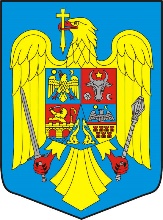 HOTĂRÂRE    pentru modificarea Hotărârii Guvernului nr. 221/2020 privind aprobarea ocupării temporare a terenului în suprafaţă de 16,8810 ha, din fondul forestier naţional, de către Societatea Națională de Transport Gaze Naturale ”Transgaz” SA Mediaș, pentru proiectul de importanță națională în domeniul gazelor naturale „Conductă de transport gaze naturale DN 250 Pojorâta – Vatra Dornei”În temeiul art. 108 din Constituţia României, republicată,Guvernul României adoptă prezenta hotărâreArticol unic. Hotărârea Guvernului nr. 221/2020 privind aprobarea ocupării temporare a terenului în suprafaţă de 16,8810 ha, din fondul forestier naţional, de către Societatea Națională de Transport Gaze Naturale ”Transgaz” SA Mediaș, pentru proiectul de importanță națională în domeniul gazelor naturale „Conductă de transport gaze naturale DN 250 Pojorâta – Vatra Dornei”, publicată în Monitorul Oficial al României, Partea I, nr. 266 din 31 martie 2020, se modifică după cum urmează:Titlul hotărârii se modifică și va avea următorul cuprins:,,Hotărâreprivind aprobarea ocupării temporare a terenului în suprafaţă de 16,5290 ha, din fondul forestier naţional, de către Societatea Națională de Transport Gaze Naturale ”Transgaz” SA Mediaș, pentru proiectul de importanță națională în domeniul gazelor naturale „Conductă de transport gaze naturale DN 250 Pojorâta – Vatra Dornei”La articolul 1, alineatele (1) – (3), (7) și (9) se modifică și vor avea următorul cuprins :,, (1) Se aprobă ocuparea temporară a terenului forestier în suprafaţă de 16,5290 ha, din fondul forestier naţional, de către Societatea Națională de Transport Gaze Naturale ”Transgaz” SA Mediaș, pentru proiectul de importanță națională în domeniul gazelor naturale „Conductă de transport gaze naturale DN 250 Pojorâta – Vatra Dornei”,,(2) Terenul prevăzut la alin. (1) este compus din terenul forestier în suprafață de 12,0016 ha aflat în proprietatea publică a statului, terenul forestier în suprafață de 0,3401 ha aflat în proprietatea publică a comunei Pojorâta, terenul forestier în suprafață de 0,5294 ha aflat în proprietatea publică a comunei Șaru Dornei, terenul forestier în suprafață de 0,3325 ha aflat în proprietatea publică a Municipiului Vatra Dornei,  terenul forestier în suprafață de 1,012 ha aflat în proprietatea privată a persoanelor fizice și terenul forestier în suprafață de 2,3134 ha aflat în proprietatea unităților de cult ortodoxe proprietare de păduri din cadrul Protopopiatului Câmpulung.”,,(3) Terenul forestier în suprafață de 12,0016 ha, aflat în proprietatea publică a statului și administrarea Regiei Naționale a Pădurilor – Romsilva este localizat pe raza Ocolului silvic Pojorâta, Direcția silvică Suceava, în U.P. II, u.a. 162A1%=0,0700 ha, u.a. 172D%=0,0032, u.a. 109L%=0,0459 ha, u.a. 110I%=0,1325 ha, u.a.110A%=0,2420 ha, u.a. 110J%=0,2281 ha, u.a.110H %=0,1313 ha, u.a. 110B%=0,2546 ha, u.a. 111J%=0,0431 ha, u.a. 111K%=0,1666 ha, u.a. 111I%=0,1109 ha, u.a. 111M%=0,2977 ha, u.a. 111A%=0,3576 ha, u.a. 111H%=0,0357 ha, u.a. 112A%=0,0680 ha, u.a. 174D%=0,0029 ha, u.a. 123C%=0,0867 ha, u.a. 124B%=0,0767 ha, u.a. 175D%=0,0041 ha, u.a. 124A%=0,8487 ha, u.a. 125C%=0,0603 ha, u.a. 127H%=0,3262 ha, u.a. 127B%=0,0539 ha, u.a. 127A%=0,4553 ha și în U.P. III, u.a. 96A%=0,9765 ha, u.a. 96J%=0,2356 ha, u.a. 97L%=0,0463 ha, u.a. 97A%=0,1513 ha, u.a. 180 D%=0,0048 ha, u.a. 97A2%=0,0932 ha, u.a. 97N%=0,0272 ha, u.a. 151E%=0,0196 ha, u.a. 151C%=0,1261 ha, u.a. 151V%=0,2185 ha, u.a. 200H%=0,0509 ha, u.a. 194V3%=0,0899 ha, u.a. 200V4%=0,2080 ha, u.a. 194V2%=0,5885 ha, u.a. 194C%=0,1351 ha, u.a.194V1%=0,1427 ha, u.a. 200D%=0,1349 ha, u.a. 200A%=0,0741 ha, u.a. 200V1%=0,2733 ha, u.a. 200C%=0,0817 ha, u.a. 200V2%=0,2914 ha, u.a. 200K%=0,0088 ha, u.a. 195V%=0,0145 ha, u.a. 190D%=0,0036 ha, u.a. 199A%=0,3016 ha, u.a. 199B%=0,0657 ha, u.a. 199C%=0,5352 ha, u.a. 142C1=0,0242 ha, u.a. 142A%=0,2883 ha, u.a. 141B%=0,1103 ha, u.a. 189D%=0,0035 ha, u.a. 141C1%=0,0102 ha, u.a. 140C1%=0,0213 ha, u.a. 140I%=0,4858 ha, u.a. 139A%=0,1831 ha, u.a. 139C2=0,0867 ha, u.a. 139C1%=0,0933 ha, u.a. 188D%=0,0036 ha, u.a. 138F%=0,0211 ha, u.a. 138E%=0,0795 ha, u.a. 138I%=0,1353 ha, u.a. 138H%=0,1647 ha, 138D%=0,1449 ha, u.a. 138J%=0,8731 ha și u.a. 137C%=0,2717 ha.”,,(7) Terenul forestier în suprafață de 1,0120 ha aflat în proprietatea privată a persoanelor fizice este în administrarea Ocolului silvic Pojorâta, Direcția silvică Suceava pentru suprafața de de 0,8520 ha localizată în U.P. II, u.a.97B=0,2072 ha, 97A%=0,3024 ha, 98A%=0,2728 ha, u.a. 100%=0,0136 ha, 101H%=0,0560 ha și în administrarea Ocolului silvic Vatra Dornei, Direcția silvică Suceava pentru suprafața de 0,1600 ha localizată în U.P. IX, u.a. 84G=0,1600 ha.”,,(9) Ocuparea temporară din fondul forestier naţional a terenului prevăzut la alin. (3) se face cu defrișarea vegetaţiei forestiere pe suprafața de 9,6363 ha după cum urmează: U.P. II Giumalău, u.a. 109L%=0,0459 ha, u.a. 110I%=0,1325 ha, u.a.110A%=0,2420 ha, u.a. 110J%=0,2281 ha, u.a.110H %=0,1313 ha, u.a. 110B%=0,2546 ha, u.a. 111J%=0,0431 ha, u.a. 111K%=0,1666 ha, u.a. 111I%=0,1109 ha, u.a. 111M%=0,2977 ha, u.a. 111A%=0,3576 ha, u.a. 111H%=0,0357 ha,  u.a. 112A%=0,0680 ha, u.a. 124B%=0,0767 ha, u.a. 124A%=0,8487 ha, u.a. 125C%=0,0603 ha, u.a. 127H%=0,3262 ha, u.a. 127B%=0,0539 ha, u.a. 127A%=0,4553 ha și U.P. III Valea Putnei, u.a. 96A%=0,9765 ha, u.a. 96J%=0,2356 ha, u.a. 97L%=0,0463 ha, u.a. 97A%=0,1513 ha, u.a. 151E%=0,0196 ha, u.a. 151C%=0,1261 ha, u.a. 200H%=0,0509 ha, u.a. 194C%=0,1351 ha, u.a. 200D%=0,1349 ha, u.a. 200A%=0,0741 ha, u.a. 200C%=0,0817 ha, u.a. 200K%=0,0088 ha, u.a. 199A%=0,3016 ha, u.a. 199B%=0,0657 ha, u.a. 199C%=0,5352 ha, u.a. 142A%=0,2883 ha, u.a. 141B%=0,1103 ha, u.a.  140I%=0,4858 ha, u.a. 139A%=0,1831 ha, u.a. 138F%=0,0211 ha, u.a. 138E%=0,0795 ha, u.a. 138I%=0,1353 ha, u.a. 138H%=0,1647 ha, 138D%=0,1449 ha, u.a. 138J%=0,8731 ha și u.a. 137C%=0,2717 ha.La articolul 4, alineatele (2) și (3) se modifică și vor avea următorul cuprins :,,(2) Terenurile forestiere în suprafață de 14,1105 ha, prevăzute la art. 1 alin. (9), (10) și (11) se redau apte de a fi împădurite și fără restricţii în ceea ce privește reinstalarea vegetaţiei forestiere.”,,(3) Terenurile forestiere, în suprafață de 2,4185 ha care nu fac obiectul defrișării se redau în circuitul silvic la categoria de folosință de la data intrării în vigoare a prezentei hotărâri și fără restricții în utilizarea terenurilor.”PRIM - MINISTRU FLORIN–VASILE CÎȚU